Аннотация на рабочую программу учебного предмета История мировой культурыАвторы: Балявина Наталья АнатольевнаСтруктура программы:1.1. Область применения  программы.1.2. Место учебного предмета в структуре основной профессиональной образовательной программы.1.3. Цели и задачи учебного предмета.  Требования к результатам освоения учебного предмета.2. Структура и примерное содержание учебного предмета.2.1. Объем учебного предмета, виды учебной работы и отчетности.2.2. Примерный тематический план учебного предмета. 2.3.Содержание учебного предмета.3. Условия реализации учебного предмета.3.1. Требования к минимальному материально-техническому обеспечению3.2. Информационное обеспечение обученияПеречень рекомендуемых учебных изданий, Интернет-ресурсов, дополнительной литературы.4. Контроль и оценка результатов освоения учебной дисциплиныЦели и задачи учебного предмета – требования к результатам освоения учебного предмета:- развитие личности обучающихся средствами предлагаемого для изучения учебного предмета, курса: развитие общей культуры обучающихся, их мировоззрения, ценностно-смысловых установок, развитие познавательных, регулятивных и коммуникативных способностей, готовности и способности к саморазвитию и профессиональному самоопределению;- овладение систематическими знаниями и приобретение опыта осуществления целесообразной и результативной деятельности;- развитие способности к непрерывному самообразованию, овладению ключевыми компетентностями, составляющими основу умения: самостоятельному приобретению и интеграции знаний, коммуникации и сотрудничеству, эффективному решению (разрешению) проблем, осознанному использованию информационных и коммуникационных технологий, самоорганизации и саморегуляции;- обеспечение академической мобильности и (или) возможности поддерживать избранное направление образования;- обеспечение профессиональной ориентации обучающихся.Планируемые результаты освоения учебного предмета.	Личностные результаты:- осознание обучающимися российской гражданской идентичности; - готовность к саморазвитию, самостоятельности и самоопределению; - наличие мотивации к обучению и личностному развитию; - целенаправленное развитие внутренней позиции личности на основе духовно-нравственных ценностей народов Российской Федерации, исторических и национально-культурных традиций, формирование системы значимых ценностно-смысловых установок, антикоррупционного мировоззрения, правосознания, экологической культуры, способности ставить цели и строить жизненные планы;Личностные результаты освоения основной образовательной программы обучающимися должны отражать готовность и способность обучающихся руководствоваться сформированной внутренней позицией личности, системой ценностных ориентаций, позитивных внутренних убеждений, соответствующих традиционным ценностям российского общества, расширение жизненного опыта и опыта деятельности в процессе реализации основных направлений воспитательной деятельности, в том числе в части: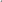 гражданского воспитания:- сформированность гражданской позиции обучающегося как активного и ответственного члена российского общества; осознание своих конституционных прав и обязанностей, уважение закона и правопорядка; 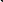 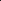 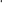 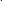 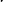 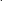 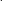 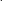 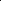 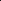 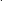 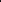 - принятие традиционных национальных, общечеловеческих гуманистических и демократических ценностей; готовность противостоять идеологии экстремизма, национализма, ксенофобии, дискриминации по социальным, религиозным, расовым, национальным признакам; 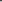 - готовность вести совместную деятельность в интересах гражданского общества, участвовать в самоуправлении в общеобразовательной организации и детско-юношеских организациях; - умение взаимодействовать с социальными институтами в соответствии с их функциями и назначением; готовность к гуманитарной и волонтерской деятельности; патриотического воспитания:- сформированность российской гражданской идентичности, патриотизма, уважения к своему народу, чувства ответственности перед Родиной, гордости за свой край, свою Родину, свой язык и культуру, прошлое и настоящее многонационального народа России; ценностное отношение к государственным символам, историческому и природному наследию, памятникам, традициям народов России, достижениям России в науке, искусстве, спорте, технологиях и труде;- идейная убежденность, готовность к служению и защите Отечества,ответственность за его судьбу; - духовно-нравственного воспитания:- осознание духовных ценностей российского народа; - сформированность нравственного сознания, этического поведения; способность оценивать ситуацию и принимать осознанные решения, ориентируясь на морально-нравственные нормы и ценности;- осознание личного вклада в построение устойчивого будущего; - ответственное отношение к своим родителям и (или) другим членам семьи, созданию семьи на основе осознанного принятия ценностей семейной жизни в соответствии с традициями народов России; эстетического воспитания:- эстетическое отношение к миру, включая эстетику быта, научного и технического творчества, спорта, труда и общественных отношений;  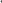 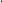 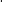 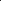 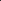 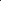 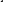 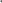 - способность воспринимать различные виды искусства, традиции и творчество своего и других народов, ощущать эмоциональное воздействие искусства; - убежденность в значимости для личности и общества отечественного и мирового искусства, этнических культурных традиций и народного творчества; - готовность к самовыражению в разных видах искусства, стремление проявлять качества творческой личности; физического воспитания: - сформированность здорового и безопасного образа жизни, ответственного отношения к своему здоровью; 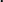 - потребность в физическом совершенствовании, занятиях спортивно-оздоровительной деятельностью; - активное неприятие вредных привычек и иных форм причинения вреда физическому и психическому здоровью; трудового воспитания:- готовность к труду, осознание ценности мастерства, трудолюбие;- готовность к активной деятельности технологической и социальной направленности, способность инициировать, планировать и самостоятельно выполнять такую деятельность;  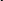 - интерес к различным сферам профессиональной деятельности, умение совершать осознанный выбор будущей профессии и реализовывать собственные жизненные планы; - готовность и способность к образованию и самообразованию на протяжении всей жизни; экологического воспитания:- сформированность экологической культуры, понимание влияния социально-экономических процессов на состояние природной и социальной среды, осознание глобального характера экологических проблем; - планирование и осуществление действий в окружающей среде на основе знания целей устойчивого развития человечества; 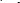 - активное неприятие действий, приносящих вред окружающей среде; - умение прогнозировать неблагоприятные экологические последствия предпринимаемых действий, предотвращать их; - расширение опыта деятельности экологической направленности; ценности научного познания:- сформированность мировоззрения, соответствующего современному уровню развития науки и общественной практики, основанного на диалоге культур, способствующего осознанию своего места в поликультурном мире; 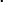 - совершенствование языковой и читательской культуры как средства взаимодействия между людьми и познания мира; - осознание ценности научной деятельности, готовность осуществлять проектную и исследовательскую деятельность индивидуально и в группе.Метапредметные результаты:- освоенные обучающимися межпредметные понятия и универсальные учебные действия (регулятивные, познавательные, коммуникативные); - способность их использования в познавательной и социальной практике, готовность к самостоятельному планированию и осуществлению учебной деятельности, организации учебного сотрудничества с педагогическими работниками и сверстниками, к участию в построении индивидуальной образовательной траектории; - овладение навыками учебно-исследовательской, проектной и социальной деятельности;Метапредметные результаты освоения основной образовательной программы должны отражать:  1. Овладение универсальными учебными познавательными действиями:  а) базовые логические действия:- самостоятельно формулировать и актуализировать проблему, рассматривать ее всесторонне; - устанавливать существенный признак или основания для сравнения, классификации и обобщения; - определять цели деятельности, задавать параметры и критерии их достижения; - выявлять закономерности и противоречия в рассматриваемых явлениях; - вносить коррективы в деятельность, оценивать соответствие результатов целям, оценивать риски последствий деятельности; развивать креативное мышление при решении жизненных проблем;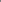   б) базовые исследовательские действия:владеть навыками учебно-исследовательской и проектной деятельности, навыками разрешения проблем; 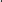 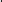 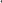 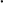 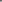 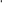 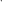 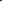 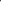 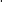 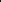 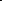 - способность и готовность к самостоятельному поиску методов решения практических задач, применению различных методов познания; - овладение видами деятельности по получению нового знания, его интерпретации, преобразованию и применению в различных учебных ситуациях, в том числе при создании учебных и социальных проектов; 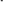 - формирование научного типа мышления, владение научной терминологией, ключевыми понятиями и методами; - ставить и формулировать собственные задачи в образовательной деятельности и жизненных ситуациях; - выявлять причинно-следственные связи и актуализировать задачу, выдвигать гипотезу ее решения, находить аргументы для доказательства своих утверждений, задавать параметры и критерии решения; - анализировать полученные в ходе решения задачи результаты, критически оценивать их достоверность, прогнозировать изменение в новых условиях; - давать оценку новым ситуациям, оценивать приобретенный опыт; - разрабатывать план решения проблемы с учетом анализа имеющихся материальных и нематериальных ресурсов; - осуществлять целенаправленный поиск переноса средств и способов действия в профессиональную среду; 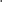 - уметь переносить знания в познавательную и практическую области жизнедеятельности; - уметь интегрировать знания из разных предметных областей; -выдвигать новые идеи, предлагать оригинальные подходы и решения; - ставить проблемы и задачи, допускающие альтернативные решения;в) работа с информацией:- владеть навыками получения информации из источников разных типов, самостоятельно осуществлять поиск, анализ, систематизацию и интерпретацию информации различных видов и форм представления; 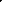 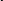 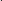 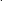 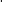 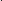 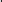 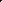 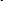 - создавать тексты в различных форматах с учетом назначения информации и целевой аудитории, выбирая оптимальную форму представления и визуализации; - оценивать достоверность, легитимность информации, ее соответствие правовым и морально-этическим нормам; 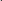 - использовать средства информационных и коммуникационных технологий в решении когнитивных, коммуникативных и организационных задач с соблюдением требований эргономики, техники безопасности, гигиены, ресурсосбережения, правовых и этических норм, норм информационной безопасности; - владеть навыками распознавания и защиты информации, информационной безопасности личности.2. Овладение универсальными коммуникативными действиями:а) общение:- осуществлять коммуникации во всех сферах жизни; - распознавать невербальные средства общения, понимать значение социальных знаков, распознавать предпосылки конфликтных ситуаций и смягчать конфликты; - владеть различными способами общения и взаимодействия; 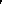 - аргументированно вести диалог, уметь смягчать конфликтные ситуации;- развернуто и логично излагать свою точку зрения с использованием языковых средств;б) совместная деятельность: понимать и использовать преимущества командной и индивидуальной работы; - выбирать тематику и методы совместных действий, с учетом общих интересов и возможностей каждого члена коллектива; - принимать цели совместной деятельности, организовывать и координировать действия по ее достижению: составлять план действий, распределять роли с учетом мнений участников, обсуждать результаты совместной работы; 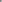 - оценивать качество своего вклада и каждого участника команды в общий результат по разработанным критериям; - предлагать новые проекты, оценивать идеи с позиции новизны, оригинальности, практической значимости; - координировать и выполнять работу в условиях реального, виртуального и комбинированного взаимодействия; - осуществлять позитивное стратегическое поведение в различных ситуациях, проявлять творчество и воображение, быть инициативным.3. Овладение универсальными регулятивными действиями:а) самоорганизация:самостоятельно осуществлять познавательную деятельность, выявлять проблемы, ставить и формулировать собственные задачи в образовательной деятельности и жизненных ситуациях; - самостоятельно составлять план решения проблемы с учетом имеющихся ресурсов, собственных возможностей и предпочтений; - давать оценку новым ситуациям; - расширять рамки учебною предмета на основе личных предпочтений; 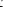 -делать осознанный выбор, аргументировать его, брать ответственность за решение; оценивать приобретенный опыт;- способствовать формированию и проявлению широкой эрудиции в разных областях знаний, постоянно повышать свой образовательный и культурный уровень;б) самоконтроль:давать оценку новым ситуациям, вносить коррективы в деятельность, оценивать соответствие результатов целям; - владеть навыками познавательной рефлексии как осознания совершаемых действий и мыслительных процессов, их результатов и оснований; -использовать приемы рефлексии для оценки ситуации, выбора верного решения; - уметь оценивать риски и своевременно принимать решения по их снижению;в) эмоциональный интеллект, предполагающий сформированность:самосознания, включающего способность понимать свое эмоциональное состояние, видеть направления развития собственной эмоциональной сферы, быть уверенным в себе; 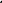 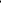 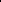 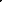 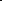 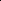 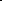 - саморегулирования, включающего самоконтроль, умение принимать ответственность за свое поведение, способность адаптироваться к эмоциональным изменениям и проявлять гибкость, быть открытым новому; внутренней мотивации, включающей стремление к достижению цели и успеху, оптимизм, инициативность, умение действовать, исходя из своих возможностей; - эмпатии, включающей способность понимать эмоциональное состояние других, учитывать его при осуществлении коммуникации, способность к сочувствию и сопереживанию; - социальных навыков, включающих способность выстраивать отношения с другими людьми, заботиться, проявлять интерес и разрешать конфликты;г) принятие себя и других людей:принимать себя, понимая свои недостатки и достоинства; - принимать мотивы и аргументы других людей при анализе результатов деятельности; признавать свое право и право других людей на ошибки; развивать способность понимать мир с позиции другого человека.Предметные результаты: 1) развитие личности обучающихся средствами предлагаемого для изучения учебного предмета, курса: развитие общей культуры обучающихся, их мировоззрения, ценностно-смысловых установок, развитие познавательных, регулятивных и коммуникативных способностей, готовности и способности к саморазвитию и профессиональному самоопределению;2) овладение систематическими знаниями и приобретение опыта осуществления целесообразной и результативной деятельности;3) развитие способности к непрерывному самообразованию, овладению ключевыми компетентностями, составляющими основу умения: самостоятельному приобретению и интеграции знаний, коммуникации и сотрудничеству, эффективному решению (разрешению) проблем, осознанному использованию информационных и коммуникационных технологий, самоорганизации и саморегуляции;4) обеспечение академической мобильности и (или) возможности поддерживать избранное направление образования;5) обеспечение профессиональной ориентации обучающихся.Обязательная аудиторная учебная нагрузка: 140 часаВремя изучения учебного предмета: 1, 2, 3, 4 семестры.